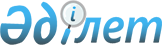 2024-2026 жылдарға арналған Уәлиханов ауданы Кішкенекөл ауылдық округінің бюджетін бекіту туралыСолтүстік Қазақстан облысы Уәлиханов аудандық мәслихатының 2023 жылғы 28 желтоқсандағы № 6-13 с шешімі
      Ескерту. 01.01.2024 бастап қолданысқа еңгізіледі - осы шешімнің 10-тармағымен.
      Қазақстан Республикасының Бюджет кодексінің 75-бабына, Қазақстан Республикасының "Қазақстан Республикасындағы жергілікті мемлекеттік басқару және өзін-өзі басқару туралы" Заңының 6-бабына сәйкес Уәлиханов аудандық мәслихаты ШЕШІМ ҚАБЫЛДАДЫ:
      1. 2024-2026 жылдарға арналған Уәлиханов ауданы Кішкенекөлауылдық округінің бюджеті осы шешімге тиісінше 1, 2 және 3- қосымшаларға сәйкес, соның ішінде 2024 жылға келесі көлемдерде бекітілсін:
      1) кірістер – 409 013 мың теңге:
      салықтық түсімдер – 35 412 мың теңге;
      салықтық емес түсімдер – 609 мың теңге;
      негізгі капиталды сатудан түсетін түсімдер –3 043 мың теңге;
      трансферттер түсімі – 369 949 мың теңге;
      2) шығындар– 409 013 мың теңге;
      3) таза бюджеттік кредиттеу – 0 теңге:
      бюджеттік кредиттер – 0 теңге;
      бюджеттік кредиттерді өтеу – 0 теңге;
      4) қаржы активтерімен операциялар бойынша сальдо – 0 теңге;
      қаржы активтерін сатып алу – 0 теңге;
      мемлекеттің қаржы активтерін сатудан түсетін түсімдер – 0 теңге;
      5) бюджет тапшылығы (профициті) – 0 мыңтеңге;
      6) бюджет тапшылығын қаржыландыру (профицитін пайдалану) – 0 теңге;
      қарыздар түсімі – 0 теңге;
      қарыздарды өтеу – 0 теңге;
      бюджет қаражатының пайдаланылатын қалдықтары – 0 теңге. 
      2. 2024 жылға арналған Кішкенекөл ауылдық округі бюджетінің кірістері Қазақстан Республикасының 2008 жылға 4 желтоқсандағы Бюджет кодексіне сәйкес мына салықтық түсімдер есебінен қалыптастырылатыны белгіленсін:
      1) ауылдың аумағында мемлекеттік кіріс органдарында тіркеу есебіне қою кезінде мәлімделген:
      дара кәсіпкер, жекеше нотариус, жеке сот орындаушысы, адвокат, кәсіпқой медиатор үшін – тұрған жері;
      қалған жеке тұлғалар үшін – тұрғылықты жері орналасқан жеке тұлғалар дербес салық салуға жататын кірістер бойынша жеке табыс салығы;
      2) ауылдық округтің аумағындағы осы салықты салу объектілері бойынша жеке тұлғалардың мүлкіне салынатын салық;
      3) ауылдың аумағындағы жер учаскелері бойынша жеке және заңды тұлғалардан алынатын, елдi мекендер жерлерiне салынатын жер салығы;
      4) тұрғылықты жері ауыл аумағында орналасқан жеке тұлғалардан алынатын көлік құралдарына салынатын салық;
      5) тұрғылықты жері ауыл аумағында орналасқан заңды тұлғалардан алынатын көлік құралдарына салынатын салық;
      6) жерді пайдаланғаны үшін төлем;
      7) сыртқы (көрнекі) жарнаманы:
      ауылдағы үй-жайлардың шегінен тыс ашық кеңістікте;
      ауылдық округтің аумағы арқылы өтетін жалпыға ортақ пайдаланылатын автомобиль жолдарының бөлiнген белдеуiнде; 
      елді мекендерден тыс жердегі үй-жайлардың шегінен тыс ашық кеңістікте және жалпыға ортақ пайдаланылатын автомобиль жолдарының бөлiнген белдеуiнен тыс жерде орналастырғаны үшін төлемақы.
      3. Ауылдық округ бюджетінің кірістері мына салықтық емес түсімдер есебінен қалыптастырылатыны белгіленсін:
      1) ауылдық округтердің әкімдері әкімшілік құқық бұзушылықтар үшін салатын айыппұлдар;
      2) жеке және заңды тұлғалардың ерікті түрдегі алымдары;
      3) ауылдық округтің коммуналдық меншігінен (жергілікті өзін-өзі басқарудың коммуналдық меншігінен) түсетін кірістер:
      ауылдық округ әкімі аппаратының шешімімен құрылған коммуналдық мемлекеттік кәсіпорындардың таза кірісі бөлігінің түсімдері;
      ауылдық округтің коммуналдық меншігіндегі (жергілікті өзін-өзі басқарудың коммуналдық меншігіндегі) заңды тұлғаларға қатысу үлестеріне кірістер;
      ауылдық округтің коммуналдық меншігінің (жергілікті өзін-өзі басқарудың коммуналдық меншігінің) мүлкін жалға беруден түсетін кірістер;
      ауылдық округтің коммуналдық меншігінен (жергілікті өзін-өзі басқарудың коммуналдық меншігінен) түсетін басқа да кірістер;
      4) жер учаскелерін сатудан түскен кірістер;
      5) ауылдық округ бюджеттіне түсетін басқа да салықтық емес түсімдер.
      4. Ауылдық округ бюджетінің кірістері: 
      1) негізгі капиталды сатудан түсетін түсімдер есебінен ауылдық округ бюджетінен қаржыландырылатын мемлекеттік мекемелерге бекітіліп берілген мемлекеттік мүлікті сатудан түсетін ақша қаражаты болыпбелгіленсін;
      2) мемлекет меншігіндегі жер учаскелерін жеке меншікке сатудан немесе оларды тұрақты немесе уақытша жер пайдалануға беруден не Қазақстан Республикасының заңдарында көзделген тәртіппен өзге де тәсілмен өткізуден.
      5. Ауылдық округ бюджетіне түсетін трансферттердің түсімдері аудандық бюджеттен берілетін трансферттер болып белгіленсін
      6. Аудандық бюджеттен ауылдық бюджетке берілетін бюджеттік субвенциялар 74 269 мың теңге сомасында қамтамасыз етілсін.
      7. 2024 жылға арналған республикалық бюджеттен берілетін нысаналы трансферттер түсімдері ескерілсін, соның ішінде мемлекеттік бюджет қаражаты есебінен ұсталатын азаматтық қызметшілердің жекелеген санаттарының, ұйымдар жұмыскерлерінің, қазыналық кәсіпорындар жұмыскерлерінің жалақысын арттыруға
      Көрсетілген нысаналы трансферттерді республикалық бюджеттен бөлу Уәлиханов ауданының Кішкенекөл ауылдық округі әкімінің "Уәлиханов аудандық мәслихатының "2024-2026 жылдарға арналған Уәлиханов ауданы Кішкенекөл ауылдық округінің бюджетін бекіту туралы" шешімін іске асыру туралы" шешімімен айқындалады.
      8. 2024 жылға арналған ауылдық бюджетте облыстық бюджеттен нысаналы трансферттер "Ауыл-Ел бесігі" жобасы шеңберінде ауылдық елді мекендердегі әлеуметтік және инженерлік инфрақұрылым бойынша іс-шараларды іске асыруға ескерілсін.
      Көрсетілген нысаналы трансферттерді облыстық бюджеттен бөлу Уәлиханов ауданының Кішкенекөл ауылдық округі әкімінің "Уәлиханов аудандық мәслихатының "2024-2026 жылдарға арналған Уәлиханов ауданы Кішкенекөл ауылдық округінің бюджетін бекіту туралы" шешімін іске асыру туралы" шешімімен айқындалады.
      9. 2024 жылға арналған ауылдық бюджетте аудандық бюджеттен берілетін нысаналы трансферттер, оның ішінде:
      1) Кішкенекөл ауылында жасанды жабындысы бар шағын футбол алаңын жайластыруға;
      2) Кішкенекөл ауылының Ш.Уәлиханов көшесіндегі (сот) шағын футбол алаңын жайластыруға;
      3) Кішкенекөл ауылының Ш.Уәлиханов көшесіндегі (Жастар саябағы) шағын футбол алаңын жайластыруға;
      4) Кішкенекөл ауылының Ш.Уәлиханов көшесіндегі балалар ойын алаңын жайластыруға.
      Көрсетілген нысаналы трансферттерді аудандық бюджетпен бөлу Уәлиханов ауданының Кішкенекөл ауылдық әкімінің "Уәлиханов аудандық маслихатының "2024-2026 жылдарға арналған Уәлиханов ауданы Кішкенекөл ауылдық округінің бюджетпен бекіту туралы" шешімін іске асыру туралы" шешімімен айқындалады.
      10. Осы шешім 2024 жылғы 1 қаңтардан бастап қолданысқа енгізіледі. 2024 жылға арналған Уәлиханов ауданы Кішкенекөл ауылдық округінің бюджеті 2025 жылға арналған Уәлиханов ауданы Кішкенекөл ауылдық округінің бюджеті 2026 жылға арналған Уәлиханов ауданы Кішкенекөл ауылдық округінің бюджеті
					© 2012. Қазақстан Республикасы Әділет министрлігінің «Қазақстан Республикасының Заңнама және құқықтық ақпарат институты» ШЖҚ РМК
				
      Уәлиханов ауданының мәслихат төрағасы

М.Абдулов
Уәлиханов аудандық маслихатының2023 жылғы 28 желтоқсандағы№ 6-13 с шешіміне 1-қосымша
Санаты
Санаты
Санаты
Атауы
Сомасы, мың теңге
Сыныбы
Сыныбы
Атауы
Сомасы, мың теңге
Кіші сыныбы
Атауы
Сомасы, мың теңге
1
1
1
2
3
1) Кірістер
409 013
1
Салықтық түсімдер
35 412
01
Табыс салығы 
15 500
2
Жеке табыс салығы
15 500
04
Меншiкке салынатын салықтар
19 662
1
Мүлiкке салынатын салықтар 
618
3
Жер салығы
1 444
4
Көлiк құралдарына салынатын салық 
16 000
05
Тауарларға, жұмыстарға және қызметтерге салынатын iшкi салықтар 
250
3
Табиғи және басқа да ресурстарды пайдаланғаны үшiн түсетiн түсiмдер
150
4
Іскерлік және кәсіби төлемдер
100
2
Салықтық емес түсiмдер
609
01
Мемлекеттік меншіктен түсетін кірістер
609
5
Мемлекет меншігіндегі мүлікті жалға беруден түсетін кірістер
609
06
Басқа да салықтық емес түсімдер
3 043
1
Жергілікті бюджетке түсетін басқа да салықтық емес түсімдер
0
3
Негізгі капиталды сатудан түсетін түсімдер
3 043
03
Жерді және материалдық емес акивтерді сату
3 043
1
Жер участкелерін сатудан түсетун түсімдер
3 043
4
Трансферттердіңтүсімдері
369 949
02
Мемлекеттiк басқарудың жоғары тұрған органдарынан түсетiн трансферттер
369 949
3
Аудандардың (облыстықмаңызы бар қаланың) бюджетінен трансферттер
369 949
Функционалдық топ
Функционалдық топ
Функционалдық топ
Атауы
Сомасы, мың теңге
Бюджеттік бағдарламалардың әкімшісі
Бюджеттік бағдарламалардың әкімшісі
Атауы
Сомасы, мың теңге
Бағдарлама
Атауы
Сомасы, мың теңге
1
1
1
2
3
2) Шығындар
409 013
01
Жалпы сипаттағы мемлекеттiк қызметтер
67 295
124
Аудандық маңызы бар қала, ауыл, кент, ауылдық округ әкімінің аппараты
67 295
001
Аудандық маңызы бар қала, ауыл, кент, ауылдық округ әкімінің қызметін қамтамасыз ету жөніндегі қызметтер
67 295
07
Тұрғын үй-коммуналдық шаруашылық
35 445
124
Аудандық маңызы бар қала, ауыл, кент, ауылдық округ әкімінің аппараты
35 445
008
Елді мекендердегі көшелерді жарықтандыру
27 843
010
Жерлеу орындарын ұстау және туыстары жоқ адамдарды жерлеу
500
011
Елді мекендерді абаттандыру мен көгалдандыру
7 102
12
Көлiк және коммуникация
10 700
124
Аудандық маңызы бар қала, ауыл, кент, ауылдық округ әкімінің аппараты
10 700
013
Аудандық маңызы бар қалаларда, ауылдарда, кенттерде, ауылдық округтерде автомобиль жолдарының жұмыс істеуін қамтамасыз ету
10 700
13
Басқалар
295 573
124
Аудандық маңызы бар қала, ауыл, кент, ауылдық округ әкімінің аппараты
295 573
040
Өңірлерді дамытудың 2025 жылға дейінгі мемлекеттік бағдарламасы шеңберінде өңірлерді экономикалық дамытуға жәрдемдесу бойынша шараларды іске асыруға ауылдық елді мекендерді жайластыруды шешуге арналған іс-шараларды іске асыру
295 573
057
"Ауыл-Ел бесігі" жобасы щеңберінде ауылдық елді мекендердегі әлеуметтік және инженерлік инфрақұрылым бойынша іс-шараларды іске асыру
202 332
 15
Басқалар 
0
124 
Аудандық маңызы бар қала, ауыл, кент, ауылдық округ әкімінің аппараты
0
048
Қайтару 
0
3) Таза бюджеттік кредиттеу
0
Бюджеттік кредиттер
0
Санаты
Санаты
Санаты
Атауы
Сомасы, мың теңге
Сыныбы
Сыныбы
Атауы
Сомасы, мың теңге
Кіші сыныбы
Атауы
Сомасы, мың теңге
5
Бюджеттік кредиттерді өтеу
0
01
Бюджеттік кредиттерді өтеу
0
1
Мемлекеттік бюджеттен берілген бюджеттік кредиттерді өтеу
0
4) Қаржы активтерімен операциялар бойынша сальдо
0
Қаржы активтерін сатып алу
0
Мемлекеттің қаржы активтерін сатудан түсетін түсімдер
0
5) Бюджет тапшылығы (профициті)
0
6) Бюджет тапшылығын қаржыландыру (профицитін пайдалану):
0
7
Қарыздар түсімі
0
01
Мемлекеттік ішкі қарыздар
0
2
Қарыз алу келісім-шарттары
0
Функционалдық топ
Функционалдық топ
Функционалдық топ
Атауы
Сомасы, мың теңге
Бюджеттік бағдарламалардың әкімшісі
Бюджеттік бағдарламалардың әкімшісі
Атауы
Сомасы, мың теңге
Бағдарлама
Атауы
Сомасы, мың теңге
16
Қарыздарды өтеу
0
Санаты
Санаты
Санаты
Атауы
Сомасы, мың теңге
Сыныбы
Сыныбы
Атауы
Сомасы, мың теңге
Кіші сыныбы
Атауы
Сомасы, мың теңге
8
Бюджет қаражатының пайдаланылатын қалдықтары
0
01
Бюджет қаражаты қалдықтары
0
1
Бюджет қаражатының бос қалдықтары
0Уәлиханов аудандық маслихатының2023 жылғы 28 желтоқсандағы № 6-13 с шешіміне 2-қосымша
Санаты
Санаты
Санаты
Атауы
Сомасы, мың теңге
Сыныбы
Сыныбы
Атауы
Сомасы, мың теңге
Кіші
сыныбы
Атауы
Сомасы, мың теңге
1
1
1
2
3
1) Кірістер
124 344
1
Салықтық түсімдер
35 412
01
Табыс салығы 
15 500
2
Жеке табыс салығы
15 500
04
Меншiкке салынатын салықтар
19 662
1
Мүлiкке салынатын салықтар 
618
3
Жер салығы
1 444
4
Көлiк құралдарына салынатын салық 
17600
05
Тауарларға, жұмыстарға және қызметтерге салынатын iшкi салықтар 
250
3
Табиғи және басқа да ресурстарды пайдаланғаны үшiн түсетiн түсiмдер
150
4
Іскерлік және кәсіби төлемдер
100
2
Салықтық емес түсiмдер
609
01
Мемлекеттік меншіктен түсетін кірістер
609
5
Мемлекет меншігіндегі мүлікті жалға беруден түсетін кірістер
609
06
Басқа да салықтық емес түсімдер
3 043
1
Жергілікті бюджетке түсетін басқа да салықтық емес түсімдер
0
3
Негізгі капиталды сатудан түсетін түсімдер
3 043
03
Жерді және материалдық емес акивтерді сату
3 043
1
Жер участкелерін сатудан түсетін түсімдер
3 043
4
Трансферттердің түсімдері
85 280
02
Мемлекеттiк басқарудың жоғары тұрған органдарынан түсетiн
трансферттер
85 280
3
Аудандардың (облыстық маңызы бар қаланың) бюджетінен трансферттер
85 280
Функционалдық топ
Функционалдық топ
Функционалдық топ
Атауы
Сомасы, мың теңге
Бюджеттік бағдарламалардың әкімшісі
Бюджеттік бағдарламалардың әкімшісі
Атауы
Сомасы, мың теңге
Бағдарлама
Атауы
Сомасы, мың теңге
1
1
1
2
3
2) Шығындар
124 344
01
Жалпысипаттағы мемлекеттiк қызметтер
72 005
124
Аудандық маңызы бар қала, ауыл, кент, ауылдық округ әкімінің аппараты
72 005
001
Аудандық маңызы бар қала, ауыл, кент, ауылдық округ әкімінің қызметін қамтамасыз ету жөніндегі қызметтер
72 005
07
Тұрғын үй-коммуналдық шаруашылық
38 968
124
Аудандық маңызы бар қала, ауыл, кент, ауылдық округ әкімінің аппараты
38 968
008
Елді мекендердегі көшелерді жарықтандыру
29 499
010
Жерлеу орындарын ұстау және туыстары жоқ адамдарды жерлеу
500
011
Елді мекендерді абаттандыру мен көгалдандыру
8 969
12
Көлiк және коммуникация
13 371
124
Аудандық маңызы бар қала, ауыл, кент, ауылдық округ әкімінің аппараты
13 371
013
Аудандық маңызы бар қалаларда, ауылдарда, кенттерде, ауылдық округтерде автомобиль жолдарының жұмыс істеуін қамтамасыз ету
13 371
13
Басқалар
0
124
Аудандық маңызы бар қала, ауыл, кент, ауылдық округ әкімінің аппараты
0
040
Өңірлерді дамытудың 2025 жылға дейінгі мемлекеттік бағдарламасы шеңберінде өңірлерді экономикалық дамытуға жәрдемдесу бойынша шараларды іске асыруға ауылдық елді мекендерді жайластыруды шешуге арналған іс-шараларды іске асыру
0
 15
Басқалар 
0
124 
Аудандық маңызы бар қала, ауыл, кент, ауылдық округ әкімінің аппараты
0
048
Қайтару 
0
3) Таза бюджеттік кредиттеу
0
Бюджеттік кредиттер
0
Санаты
Санаты
Санаты
Атауы
Сомасы, мың теңге
Сыныбы
Сыныбы
Атауы
Сомасы, мың теңге
Кіші сыныбы
Атауы
Сомасы, мың теңге
5
Бюджеттік кредиттерді өтеу
0
01
Бюджеттік кредиттерді өтеу
0
1
Мемлекеттік бюджеттен берілген бюджеттік кредиттерді өтеу
0
4) Қаржы активтерімен операциялар бойынша сальдо
0
Қаржы активтерін сатып алу
0
Мемлекеттің қаржы активтерін сатудан түсетін түсімдер
0
5) Бюджет тапшылығы (профициті)
0
6) Бюджет тапшылығын қаржыландыру (профицитін пайдалану):
0
7
Қарыздар түсімі
0
01
Мемлекеттік ішкі қарыздар
0
2
Қарыз алу келісім-шарттары
0
Функционалдық топ
Функционалдық топ
Функционалдық топ
Атауы
Сомасы, мың теңге
Бюджеттік бағдарламалардың әкімшісі
Бюджеттік бағдарламалардың әкімшісі
Атауы
Сомасы, мың теңге
Бағдарлама
Атауы
Сомасы, мың теңге
16
Қарыздарды өтеу
0
Санаты
Санаты
Санаты
Атауы
Сомасы, мың теңге
Сыныбы
Сыныбы
Атауы
Сомасы, мың теңге
Кіші сыныбы
Атауы
Сомасы, мың теңге
8
Бюджет қаражатының пайдаланылатын қалдықтары
0
01
Бюджет қаражаты қалдықтары
0
1
Бюджет қаражатының бос қалдықтары
0Уәлиханов аудандық маслихатының2023 жылғы 28 желтоқсандағы № 6-13 с шешіміне 3-қосымша
Санаты
Санаты
Санаты
Атауы
Сомасы, мың теңге
Сыныбы
Сыныбы
Атауы
Сомасы, мың теңге
Кіші
сыныбы
Атауы
Сомасы, мың теңге
1
1
1
2
3
1) Кірістер
126 504
1
Салықтықтүсімдер
35 412
01
Табыссалығы 
15 500
2
Жеке табыссалығы
15 500
04
Меншiкке салынатын салықтар
19 662
1
Мүлiкке салынатын салықтар 
618
3
Жерсалығы
1 444
4
Көлiк құралдарына салынатын салық 
16 000
05
Тауарларға, жұмыстарға және қызметтерге салынатын iшкi салықтар 
250
3
Табиғи және басқа да ресурстарды пайдаланғаны үшiн түсетiн түсiмдер
150
4
Іскерлік және кәсіби төлемдер
100
2
Салықтық емес түсiмдер
609
01
Мемлекеттік меншіктен түсетін кірістер
609
5
Мемлекет меншігіндегі мүлікті жалға беруден түсетін кірістер
609
06
Басқа да салықтық емес түсімдер
409
1
Жергілікті бюджетке түсетін басқа да салықтық емес түсімдер
0
3
Негізгі капиталды сатудан түсетін түсімдер
3 043
03
Жерді және материалдық емес акивтерді сату
3 043
1
Жер участкелерін сатудан түсетун түсімдер
3 043
4
Трансферттердіңтүсімдері
87 440
02
Мемлекеттiк басқарудың жоғары тұрған органдарынан түсетiн трансферттер
87 440
3
Аудандардың (облыстық маңызы бар қаланың) бюджетінен трансферттер
87 440
Функционалдық топ
Функционалдық топ
Функционалдық топ
Атауы
Сомасы, мың теңге
Бюджеттік бағдарламалардың әкімшісі
Бюджеттік бағдарламалардың әкімшісі
Атауы
Сомасы, мың теңге
Бағдарлама
Атауы
Сомасы, мың теңге
1
1
1
2
3
2) Шығындар
126 504
01
Жалпы сипаттағы мемлекеттiк қызметтер
74 185
124
Аудандық маңызы бар қала, ауыл, кент, ауылдық округ әкімінің аппараты
74 185
001
Аудандық маңызы бар қала, ауыл, кент, ауылдық округ әкімінің қызметін қамтамасыз ету жөніндегі қызметтер
74 185
07
Тұрғын үй-коммуналдық шаруашылық
38 968
124
Аудандық маңызы бар қала, ауыл, кент, ауылдық округ әкімінің аппараты
38 968
008
Елді мекендердегі көшелерді жарықтандыру
29 499
010
Жерлеу орындарын ұстау және туыстары жоқ адамдарды жерлеу
500
011
Елді мекендерді абаттандыру мен көгалдандыру
8 969
12
Көлiк және коммуникация
13 371
124
Аудандық маңызы бар қала, ауыл, кент, ауылдық округ әкімінің аппараты
13 371
013
Аудандық маңызы бар қалаларда, ауылдарда, кенттерде, ауылдық округтерде автомобиль жолдарының жұмыс істеуін қамтамасыз ету
13 371
13
Басқалар
0
124
Аудандық маңызы бар қала, ауыл, кент, ауылдық округ әкімінің аппараты
0
040
Өңірлерді дамытудың 2025 жылға дейінгі мемлекеттік бағдарламасы шеңберінде өңірлерді экономикалық дамытуға жәрдемдесу бойынша шараларды іске асыруға ауылдық елді мекендерді жайластыруды шешуге арналған іс-шараларды іске асыру
0
 15
Басқалар 
0
124 
Аудандық маңызы бар қала, ауыл, кент, ауылдық округ әкімінің аппараты
0
048
Қайтару 
0
3) Таза бюджеттік кредиттеу
0
Бюджеттік кредиттер
0
Санаты
Санаты
Санаты
Атауы
Сомасы, мың теңге
Сыныбы
Сыныбы
Атауы
Сомасы, мың теңге
Кіші сыныбы
Атауы
Сомасы, мың теңге
5
Бюджеттік кредиттерді өтеу
0
01
Бюджеттік кредиттерді өтеу
0
1
Мемлекеттік бюджеттен берілген бюджеттік кредиттерді өтеу
0
4) Қаржы активтерімен операциялар бойынша сальдо
0
Қаржы активтерін сатып алу
0
Мемлекеттің қаржы активтерін сатудан түсетін түсімдер
0
5) Бюджет тапшылығы (профициті)
0
6) Бюджет тапшылығын қаржыландыру (профицитін пайдалану):
0
7
Қарыздар түсімі
0
01
Мемлекеттік ішкі қарыздар
0
2
Қарызалу келісім-шарттары
0
Функционалдық топ
Функционалдық топ
Функционалдық топ
Атауы
Сомасы, мың теңге
Бюджеттік бағдарламалардың әкімшісі
Бюджеттік бағдарламалардың әкімшісі
Атауы
Сомасы, мың теңге
Бағдарлама
Атауы
Сомасы, мың теңге
16
Қарыздарды өтеу
0
Санаты
Санаты
Санаты
Атауы
Сомасы, мың теңге
Сыныбы
Сыныбы
Атауы
Сомасы, мың теңге
Кіші сыныбы
Атауы
Сомасы, мың теңге
8
Бюджет қаражатының пайдаланылатын қалдықтары
0
01
Бюджет қаражаты қалдықтары
0
1
Бюджет қаражатының бос қалдықтары
0